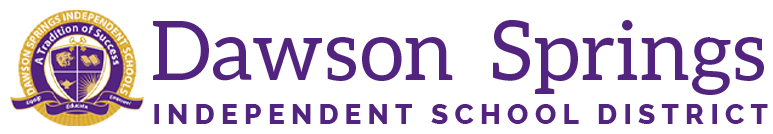 Dawson Springs Elementary SchoolWhere the teachers and students give 100% every day and failure is not an option.  Panthers Prowling to Proficiency!February 2024 Board Meeting Elementary Principal ReportJennifer WardAcademic ProgressWe have had a large third grade reading group who has been able to work their way up in the reading program and are now right where they need to be on track!  MrDSES Academic team placed 3rd overall for the District Tournament Coach Jessica GrahamArts and Humanities5th place- Waylon Wicks3rd place- Bert Chappell1st place- Max LuceLanguage Arts4th place- Jill YoungSocial Studies5th place- Cayden Dyer4th place- McKinley Howton1st place- Jill YoungScience4th place- Waylon Wicks3rd place- Caleb EspositoMath4th place- Tripton Hankins3rd place- Bert ChappellPLC Conversations for the Month:Assessment Protocol and Data Analysis Protocols KSA formatted assessments and questions weekly24/25 student placement is being discussedProfessional Development Information: Mrs. Graham attended the regional GT cadre meeting last week.  The spelling bee was completed and we have one student advancing to the Regional level at Hopkinsville and that is Miss Audri Scott.PBIS Coach Christie Tombs conducted a school observation and discussed our advancement to Tier 2.  Currently using check in - check out system with identified students24/25 PD is already starting to be plannedPBIS Tier 2 TrainingReading ComprehensionTeaching Math to MasteryRTIReading instructionUpcoming Events:KSA Testing at the end of the year